Are they your friends ?1.Cirlce a , b or c.1.This is Tony . ____________is my friend.          a.He           b.She                 c. It2.That is Miss Hien .____________is our teacher .             .                   a.He           b.She                  c. They3.This is Mai and this is Nam._________________are my friends .                      a. She         b.They               c.He4.Are Quan and Phng your friends ?Yes, _____________.                                              a.they are    b.they aren’t      c. It is5._________________are they ?They are my friends  .                                               a. What      b.How               c. Who2.Read and write 1.Hello . My name is Mary . I ________a girl.2.How old ___________you ?3.This is Mr Loc. He __________my teacher.4.That is Mia. She ____________my friend.5.This is my cat. It ____________two years old.6.We ____________pupils.7.This is Miss Hien and that is Mr Loc.They _________my teachers.3.Order the words to make the sentences.a.My /is /name /Peter./ __________________________b.I / ten/am old ./years/ __________________________c.is/This / Tony./ _______________________________d.friends./They/are/my/  _________________________e.to/Nice/meet/you./  ____________________________f.Sally/That /is /  ____________________________g.you/How /do/name?/ spell / your/ ____________________________4. Write the pronouns 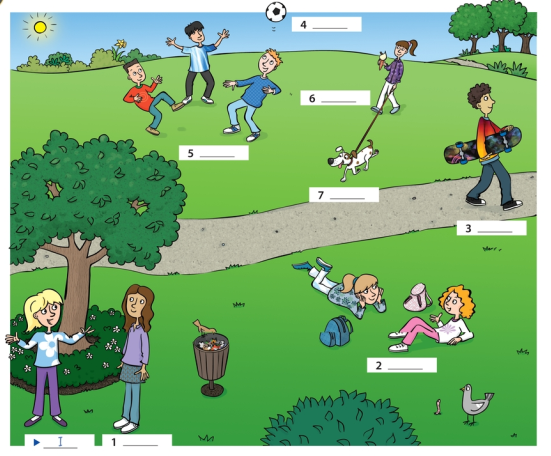 5.Put the words in the right columnsNameNumberQuestionsGreeting/Saying GoobyeMarytenwhohi